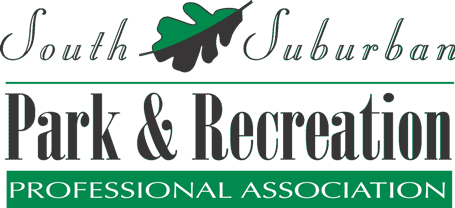 Athletic Committee Meeting - AGENDA Thursday, March 21st 2024 Attendance:Skyler Ramberger – Mokena Community Park District Beth Nagel – Frankfort Park District Jacob Metzner Ben Stataloff – Pleasant Dale Park District Martha Zubaty – Worth Park District Stefen Defalco – Erin Stapleton – Oak Lawn Park District Spring Soccer Leagues How is registration shaping up for Spring Soccer? One of the largest we have had in years – Most leagues have grown over what was expectedWhat, if anything is you doing differently for this season’s soccer?Changing field size, field locations, how we get referees, moving to using a referee assignor Open discussion of Soccer Season?Any good soccer trainings for coaching – How we prepare coaches for the seoasn Field RentalWhat do you charge for a field rental? $30 - $50 for larger fields. Some $35 How do you handle people showing up without a rental?Usually let them play unless there is a rental Do you have a separate charge for lights / field paint? $50 per game We also discussed liability and how  Code of Conduct  Do you have a parent / coach code of conduct? What are the consequences of not abiding by the code of conduct?What does your code of conduct cover?New Programing How do you decide what new sports programs need to be added?What was the last new program you added into your brochure? How many new programs do you try to offer each season?Google Sheets New Athletic Google SheetsContractors – Officials – Assignors – Preferred Vendors for appeal and equipment- trophies medals – forms and contracts – field / athletic area rentals , cost – basics (guide book or jumping point of athletics) – links / websites of helpful for athletics – coaching training – Brackets / helpful info of jumping off points – Athletic Programing What tabs should we add into our google sheets page? POTY / YPOTY – Submit Milestones of service Open Discussion Topic ideas for next meeting?Next Meeting: Thursday April 18th  2024 at 11:00 Am via Zoom 